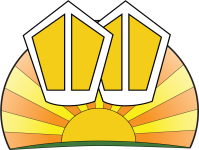 Key Stage Two SAT Results 2019In 2019 the children participated in a range of national tests and assessmentsThe table below summarises the performance of the 2019 Key Stage Two Year Six children who took the SAT tests in May 2019.Percentile Progress Scores     Reading 3.0 Upper  25% of schools;   Writing Upper 40% of schools;  Maths 0.8 Upper 40% of schools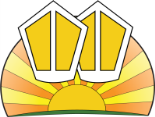 Key Stage One SAT Results 2019Year One Phonics Screening Test Results 2019Percentage of Children Achieving Year One Phonics Screening Test Results by the end of Year Two 2019Percentage of Children at the end of Reception Achieving a Good Level of Development The children are assessed against Early Learning Goals in Reception class. A good level of development in the early learning goals (ELGs) is based on the three prime areas of learning (communication and language; physical development; and personal, social and emotional development) and the specific areas of mathematics and literacy. Here is the school’s performance for Reception.SubjectPercentage Achieving Expected Standard or AbovePercentage Achieving Expected Standard or AboveAverage Scaled ScoreAverage Scaled ScorePercentage Achieving a High Level of AttainmentPercentage Achieving a High Level of AttainmentPercentage  Achieving Average Progress in Reading Writing and MathematicsPercentage  Achieving Average Progress in Reading Writing and MathematicsProgress MeasureSchoolNationalSchoolNationalSchoolNationalSchool    62SchoolReading8473105.7104.429%27%School    62Reading     0.2Writing 737811%20%National65Writing    -2.6Maths7879103.7105.016%27%National65Maths      -2.2Grammar Punctuation and Spelling8078SubjectPercentage Achieving Expected Standard or AbovePercentage Achieving Expected Standard or AbovePercentage Achieving at Greater DepthPercentage Achieving at Greater DepthSchoolNationalSchoolNationalReading 69%75%27%25%Writing67%69%13%15%Mathematics 62%75%18%22%SchoolNationalPercentage of children achieving the expected standardPercentage of children achieving the expected standard78%81%School                                    National      18%10%School    National       65%72%